Материалы по теме: Что такое инфляция. Виды и причины инфляции.Инфляция – рост цен на товары и услуги. При инфляции происходит обесценивание денег, снижается покупательная способность населения. Процесс, обратный инфляции, то есть снижение цен, называется дефляцией.По темпам роста цен инфляцию принято разделять на три вида.Ползучая инфляция означает, что цены растут постепенно, приблизительно на 3-5% в год, как это происходит в развитых странах. Умеренная инфляция – положительный для экономики фактор, она стимулирует спрос, способствует расширению производства и инвестированию.Галопирующая инфляция характерна для развивающихся стран. Рост цен составляет 10-50% в годовом исчислении.Гиперинфляция – спутница кризисов и войн. Рост цен превышает 50% и может достигать астрономических значений. Чаще всего возникает, когда государство «включает» печатный денежный станок для финансирования своих непомерных расходов.К основным причинам возникновения инфляции относятся такие факторы:- сокращение валового внутреннего продукта (ВВП) при неизменном объеме денежной массы в обращении;- рост государственных расходов за счет эмиссии;- чрезмерное расширение объемов кредитования компаний и частных лиц;- монополизм в экономике, когда крупные фирмы получают возможность определять стоимость своей продукции и издержек.Основные индикаторы уровня инфляции - индекс потребительских цен, индекс цен производителей, дефлятор ВВП, паритет покупательной способности, индекс Пааше.Если правительство страны будет уделять внимание некоторым мерам по снижению инфляции, то экономическая ситуация в стране будет под контролем.Наиболее эффективным способом воздействия на уровень инфляции является применение политики влияния на процентную ставку или ставку рефинансирования центральных банков в современной рыночной экономике.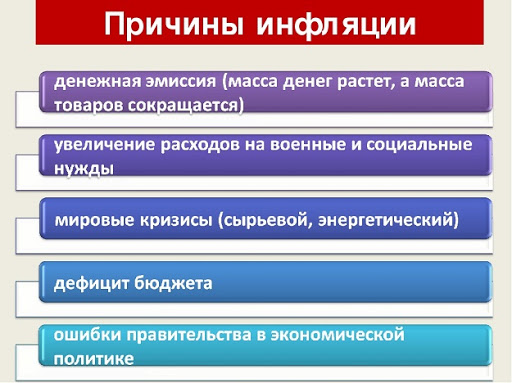 